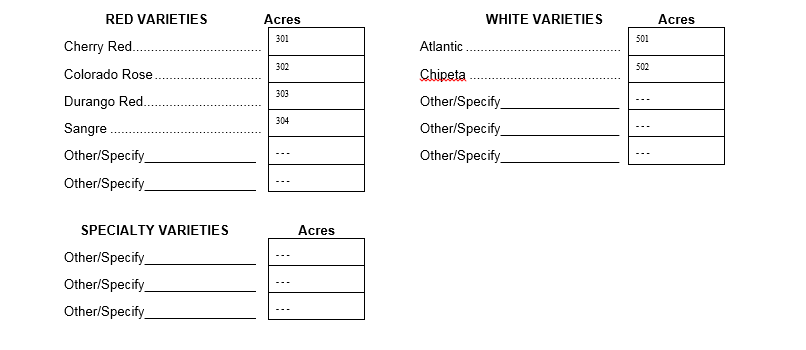 Colorado Fall Potato Varieties 2015San Luis ValleyColorado Fall Potato Varieties 2015San Luis ValleyColorado Fall Potato Varieties 2015San Luis ValleyColorado Fall Potato Varieties 2015San Luis ValleyColorado Fall Potato Varieties 2015San Luis Valley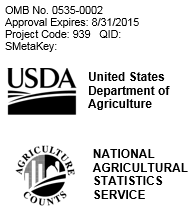 Colorado Field OfficeP.O. Box 150969Lakewood, CO 80215-9917Phone 1-800-892-3202Fax 303-236-2299       nass-co@nass.usda.govIn cooperation with the Colorado Potato Administrative Committee and the San Luis Valley Research Center, USDA, NASS is conducting this survey to provide information on the varieties of potatoes planted in Colorado for the 2015 crop.  The information you provide will be used for statistical purposes only. In accordance with the Confidential Information Protection provisions of Title V, Subtitle A, Public Law 107–347 and other applicable Federal laws, your responses will be kept confidential and will not be disclosed in identifiable form to anyone other than employees or agents. By law, every employee and agent has taken an oath and is subject to a jail term, a fine, or both if he or she willfully discloses ANY identifiable information about you or your operation.  Response is voluntary.According to the Paperwork Reduction Act of 1995, an agency may not conduct or sponsor, and a person is not required to respond to, a collection of information unless it displays a valid OMB control number. The valid OMB number is 0535-0213. The time required to complete this information collection is estimated to average 20 minutes per response, including the time for reviewing instructions, searching existing data sources, gathering and maintaining the data needed, and completing and reviewing the collection of information.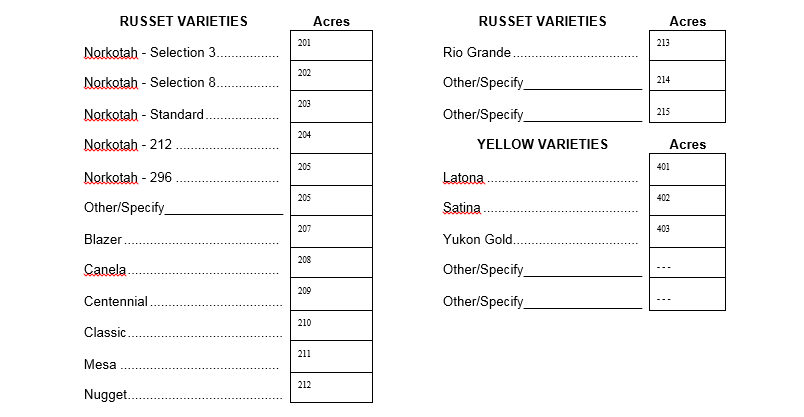 Acres ResponseResponseResponseResponseRespondentRespondentRespondentModeModeModeModeModeEnum.Eval.1-Comp5- R-Est5- R-Est99011-Op/Mgr1-Op/Mgr99021-Mail1-Mail6-e-mail6-e-mail99030981002- R6-Inac-Est6-Inac-Est2-Sp2-Sp2-Tel2-Tel7-Fax7-Fax3- Inac7-Off Hold-Est7-Off Hold-Est3-Acct/bkpr3-Acct/bkpr3-Face to Face3-Face to Face8-CAPI8-CAPI4-Office Hold8-Known Zero8-Known Zero4-Partner4-Partner4-CATI4-CATI19-Other19-Other9-Other9-Other5-Web5-WebS/E NameS/E NameS/E NameS/E NameS/E NameS/E NameS/E NameS/E NameS/E NameS/E NameS/E NameS/E NameS/E NameSurvey Results:  To receive the complete results of this survey in September, 2015, go to http://www.nass.usda.gov/co   If you do not have Internet access and/or want a mailed copy please enter a “1” in the 099 box.  Survey Results:  To receive the complete results of this survey in September, 2015, go to http://www.nass.usda.gov/co   If you do not have Internet access and/or want a mailed copy please enter a “1” in the 099 box.  099OFFICE USE ONLYOFFICE USE ONLYOFFICE USE ONLYOFFICE USE ONLYOFFICE USE ONLYOFFICE USE ONLYOFFICE USE ONLYOFFICE USE ONLYOFFICE USE ONLYOFFICE USE ONLYOFFICE USE ONLYOFFICE USE ONLYOFFICE USE ONLYOFFICE USE ONLYResponseResponseRespondentRespondentModeModeEnum.Eval.R. UnitChangeOffice Use for POIDOffice Use for POIDOffice Use for POIDOffice Use for POID1-Comp2-R3-Inac4-Office Hold5-R – Est6-Inac – Est7-Off Hold – Est99011-Op/Mgr2-Sp3-Acct/Bkpr4-Partner9-Oth99021-Mail2-Tel3-Face-to-Face4-CATI5-Web6-e-mail7-Fax8-CAPI19-Other99039998990099219985 9989       __  __  __  -  __  __  __  -  __  __  __ 9989       __  __  __  -  __  __  __  -  __  __  __ 9989       __  __  __  -  __  __  __  -  __  __  __ 9989       __  __  __  -  __  __  __  -  __  __  __1-Comp2-R3-Inac4-Office Hold5-R – Est6-Inac – Est7-Off Hold – Est99011-Op/Mgr2-Sp3-Acct/Bkpr4-Partner9-Oth99021-Mail2-Tel3-Face-to-Face4-CATI5-Web6-e-mail7-Fax8-CAPI19-Other990399989900992199851-Comp2-R3-Inac4-Office Hold5-R – Est6-Inac – Est7-Off Hold – Est99011-Op/Mgr2-Sp3-Acct/Bkpr4-Partner9-Oth99021-Mail2-Tel3-Face-to-Face4-CATI5-Web6-e-mail7-Fax8-CAPI19-Other99039998990099219985Optional UseOptional UseOptional UseOptional Use1-Comp2-R3-Inac4-Office Hold5-R – Est6-Inac – Est7-Off Hold – Est99011-Op/Mgr2-Sp3-Acct/Bkpr4-Partner9-Oth99021-Mail2-Tel3-Face-to-Face4-CATI5-Web6-e-mail7-Fax8-CAPI19-Other990399989900992199859907990899069916